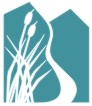 Application must be received by the ITD Awards Coordinator by COB Thursday, Dec. 15, 2022.Multiple winners may be selected in this category based on the overall quality of the submissions.
Kimbol Allen Excellence in Innovation Award - Nomination CriteriaKimbol Allen honorably served ITD and the citizens of Idaho for decades before losing his battle with cancer in 2018. Kimbol exemplified the spirit of innovation. He not only lived it, but also brought out the innovative spirit in those around him – the innovative temperature rose in every group he was a part of. That’s why the department has chosen to name the Excellence in Innovation award after Kimbol – to annually recognize an employee who fits in that same mold as him, and to honor the man who exuded innovation more than any other.Narrative:  Please provide a brief narrative describing the nominee’s outstanding contributions and accomplishments in the following areas:Demonstrating a commitment to innovationFostering an environment where innovation is encouragedSuggesting innovations and taking the initiative to implement themWorking by themselves or in a team setting to implement innovationsHow innovations they have been a part of improved customer service, saved thedepartment money, increased efficiency or enhanced employee developmentPlease note any of the innovations the nominee has been a part of that were submitted through the Innovate ITD program.Entry Requirements: Nomination narrative is limited to 1,000 words, must utilize size 12 font and be double-spaced for readabilityPlease include at least one individual photo, along with project and/or team photosSubmit an electronic copy of the nomination narrative and nomination applicationDocuments must be submitted in Word format Email all files to ITDCommunication@itd.idaho.gov  Judging:  The winning nomination(s) will be selected by a panel of qualified professionals from across the transportation profession. The award winner(s) will be recognized at an Idaho Transportation Department Board meeting.Send Entries To:  Idaho Transportation Department – HQ Office of Communications Email: ITDCommunication@itd.idaho.gov  
Official Nomination ApplicationAbout the Nominee:Nominee Name: 	Title: 	Company: Phone: 	Email: Name of Individual(s) Submitting Nomination: Company: Address: City/State/Zip: Phone: 	Email: Application sheet must be attached to nomination to ensure proper contact information is provided on the nominee and submitting party in case further information is required.  